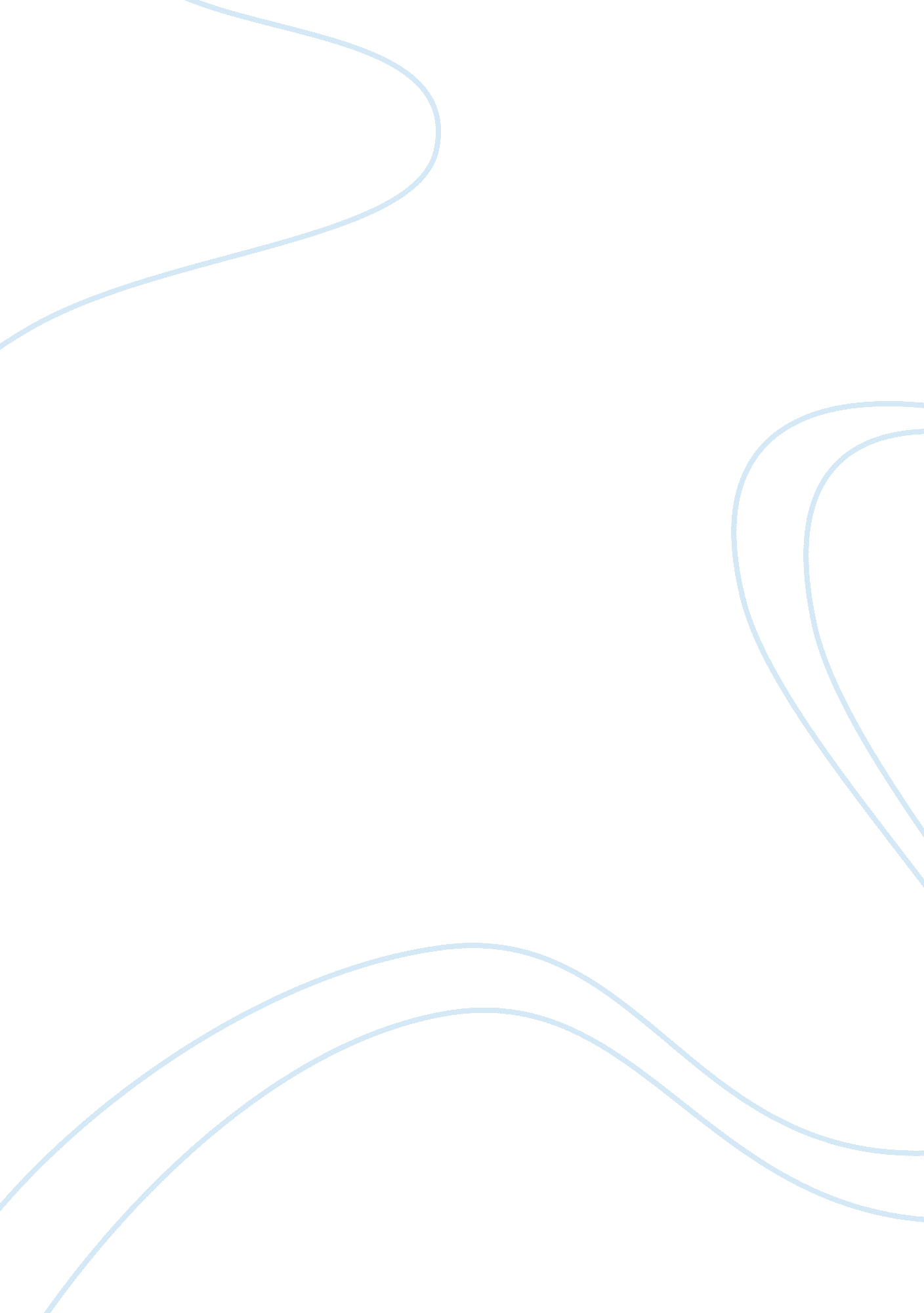 Modern family - television comedyMedia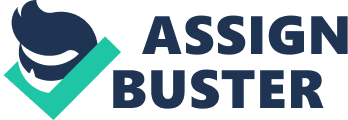 The underlying message in the series is family values and their relationship despite the stereotypes that may surround them because of their family dynamics. 
Any family stereotypes that you can identify 
There are several family stereotypes portrayed in this series. First is the issue of homosexuality in the family and to such an extent that the gay son gets married to his gay partner and they even adopt a child. The other is where the grandfather after separating with his wife marries a younger wife who is Latino and even has a son from a previous marriage. This has the double stereotype of having a marriage between a Latino and American and a young wife the daughter’s age mate. 
Links to class material 
In class, we learnt about interracial couples and that has been portrayed in the comedy series where the American grandfather marries a Latino woman. 
Finally, include a short statement about how the piece made you feel. 
This comedy made me realize that the stereotypes within the family if paid much attention to may devalue the real meaning of the family, that is there will be no togetherness and familial love. In the comedy, that family has accepted that society is evolving and there are changes and they have to accept those changes (which are stereotyped) if they are to remain together. 